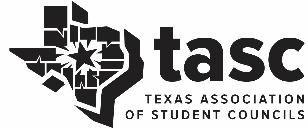 TEXAS ASSOCIATION OF STUDENT COUNCILSHIGH SCHOOL/MIDDLE LEVEL 2023-2024 TASC TOP VIDEO COMPETITION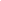 TASC recognizes up to five middle-level and up to ten high-school videos submitted by individual councils. TASC also recognizes one video at both the middle and high school level produced by a collaborative group of councils. Videos may be created through platforms such as Adobe, Animoto, iMovie, Movie Maker, Prezi, etc. as long as the submission can be uploaded to YouTube. Submissions will be evaluated by a committee chaired by the State Secretary School. The competition is open to all member schools. 2023-2024 THEME:  ABLE TO LEADENTRY RULES AND GUIDELINES FOR THE TASC TOP VIDEO COMPETITIONVideo entries must be submitted via the TASC website and completed in one sitting. You may print this form and use it as a guide.The following will be included in the online application:VIDEO NAMECONTACT INFORMATION (from individual school or ALL collaborative schools)BRIEF DESCRIPTION OR INTRODUCTION of the video submission.YouTube LINK (Please ensure that the video is set for anyone with the link being able to view the video. Ensure that you have tested the link to your entry to ensure that it works well.)DOCUMENTATION OF RELEASES (or releases) for all actors not captured at a public eventOnly one entry per council per year may be submitted.Video can be made using Adobe, Animoto, iMovie, Movie Maker, Prezi, or any other software, but must be uploaded to YouTube to qualify as a top video.Copyright infringement will not be tolerated (audio or video). Any video that is deemed to violate copyright will be disqualified.Entries must be no less than 1 minute in length and no longer than 2 1/2 minutes in length.Schools must be able to provide releases for all actors not captured at a public event or provide documentation of such releases.Video must have been created between the respective annual conference date of the previous year and the stated deadline. (Deadlines may differ for ML and HS.)Video entries must be received by the date stated on the website.Award-winning videos may be shown at the following middle or high-school-level conferences.Winning entries will be uploaded to the TASC YouTube page.Winning entries will receive an award as determined by the TASC Board of Directors.The entry should be a student production.  It may include portions of professionally produced videos and TV broadcasts, but the entry should be created by students along with the guidance and support of their advisors.Entries will be evaluated by the judging criteria rubric included below (content, quality of production, technical skill, and final product). TEXAS ASSOCIATION OF STUDENT COUNCILSTASC TOP VIDEO COMPETITION        High School	             	 Middle LevelUp to five (5) Individual ML Awards are given.  Up to ten (10) Individual HS Awards are given.One collaborative award at each level (HS or ML) may be given.  Councils submitting award-winning videos will be given a plaque. Collaborative schools submitting award-winning videos will be given a plaque for up to four schools.				If you have difficulty with the form, call for help at 512-443-2100 ext. 8520 BEFORE the deadline stated on the TASC Event Planner. Also, email lori@tassp.org by the deadline telling her you had difficulty.Please indicate:   this is an individual council project 	OR this is a collaborative council project 	For a Collaborative Project, list contact information for all councils involved.This information must be submitted online. The TASC website does not accept Google docs.This application must be submitted online via the TASC website.  Please note: Documentation of Video Release must be uploaded in one single document.TASC TOP VIDEO COMPETITION JUDGING CRITERIA 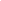 •	Video submissions will be judged based on the criteria below. •	Each criterion is worth 25 percent of the total score•	Judges may give scores ranging from 0 - 10 (0 =low and 10 =high)•	Any submission that is deemed to violate copyright will be immediately disqualified.A)	Content- 25 percent	•	Script:  how closely the submission covers the specified components and theme guidelines	•	Creativity:   the overall originality of the submission; use of original ideas, illustrations, and style	•	Coherence:  Does the submission meet the objective of the contest, i.e., theme, educate about TASC, student council, etc.?B)	Quality of Production -25 percent	•	Visual Aesthetics:  the appearance of the submission	•	Cinematography:  quality of the audio, lighting, camera steadiness	•	Adherence to the time limitC)	Technical Skill -25 percent	•	Camera operation	•	EditingD)	Final Product -25 percent	•	Cohesiveness	•	Overall Creativity	•	Overall Accuracy of Information	•	Overall QualityTASC TOP VIDEO COMPETITION RUBRIC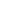 School Name submitting the applicationSchool Name submitting the applicationSchool Address/City/State/Zip:School Address/City/State/Zip:Principal Name:Advisor Name:Principal E-mail:Advisor E-mail:Video Name:Documentation of Video Release(s) Upload:Video Link:Video Link:School NameSchool Mailing Address (include zip code)Advisor NameAdvisor Email AddressJudging CriteriaPoor (0-3 pts.)Good (4-6 pts.)Excellent (7-10 pts.)ScoreContentScript covers the specified components listed in guidelinesSubmission “speaks” to the specified audienceSubmission is creative and original in regard to illustrations, style, and ideasSubmission is coherent and meets the educational objectiveMessage does not conform to the specified guidelines/objectives of the video contestSubmission fails to hold the attention of the audience; illustrations do not aid the viewerProduct is not coherent and has little educational valueOverall message/content covered is satisfactory; portions of the content were not sufficiently coveredSubmission is creative and original and uses proper illustrationsEducational value of the product is sufficientSubmission does an excellent job at accomplishing goals and objective of the contestSubmission is innovative and creativeOverall message/content is compelling, informative, and has significant educational valueQuality of ProductionVisual effect is appropriate for audienceProduction including audio, sound, and lightingAdherence to time limitVisual effects are of extremely low quality and do not target intended audienceLimited ability to hear the presentation; audio is difficult to understandLighting distracts from ability to view productDoes not stay within specified time limitVisual effects target the intended audience and do not distract from the ability to understand the video’s messageAudio in submission is clear; volume levels are appropriate and consistentLighting enables the audience to view the videos with clarityAdheres to the specified time constraintsVisual effects target the intended audience and are creativeAudio is clear and appropriate; music and sound effects are consistent with actions on the screenAdheres to the specified time constraintsTechnical SkillCamera operator demonstrates skills needed to operate the deviceEditingCamera operator does not demonstrate the skill needed to operate device Submission is improperly edited with rapid transitionsSubmission is poorly executedCamera operator demonstrates mechanical and technical skills needed to operate the machineUses various camera angles that aid the audience in viewing the submissionProduction team demonstrates familiarity with editing tool and the equipmentSubmission is edited in a manner that is seamless and editor displays familiarity with the equipment and smooth transitionsCamera operator demonstrates ability to skillfully operate the deviceUses camera angles that enhance the viewing experienceFinal ProductOverall CohesivenessOverall CreativityOverall Accuracy of InformationOverall QualityLacks CohesivenessSubmission is not creative and originalThe information contained in the submission is not accurateSubmission is of low quality; audio is unintelligibleOverall submission covers the specified guidelines and is creativeInformation contained in the submission is accurateSubmission meets the specified guidelines and objectiveSubmission has a unique and innovative approach to meeting the objectiveSubmission is accurate and informative Submission-superior quality/smooth transitionsTotal score: